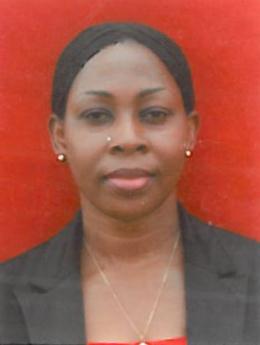 238607@gulfjobseekers.com PROFESSIONAL PROFILESeeking a challenging position with a progressive organization that will effectively utilize my knowledge and expertise, where I can grow with the organization and prove to be an asset for its effective functioning, be a team player for the achievement of organizational goals and its success.QUALIFICATIONSMotivated and hardworking Flexibility in working conditionsIndividual, skilled in problem solvingWillingness to learn.Ability to adapt to new environment.Ability to face new challenges.Ability to keep records.Responsible, efficient with an excellent work ethics.Excellent interpersonal and communication skills.Proven ability to work under pressured environment with less supervision.EDUCATIONAL ATTAINMENTCOLLEGE/UNIVERSITY	:AMBROSE ALLI UNIVERSITY, EKJPOMA, EDO STATE, NIGERIACOURSE/DEGREE	              : BSC ECONOMICSYear		                 	: 2007  UNIVERSITY                               :  UNIVERSITY OF ABUJA   COURSE/DEGREE                       : DIPLOMA IN ACCOUNTING  YEAR                                                : 2002-2004 UNIVERSITY                                 : USMANDAFODIO UNIVERSITY, SOKOTO STATE, NIGERIACOURSE                                          : POST GRADUATE DIPLOMA (PGDE)YEAR                                               :2011 - 2012INSTITUTE                                 : ETON INSTITUTE, DUBAI, UNITED ARAB EMIRATE                     COURSE                                       : TESOL/TEFL INTENSIVE COURSEYEAR                                             : APRIL-JUNE 2015UNIVERSITY                               : ADMINISTRATIVE STAFF COLLEGE OF NIGERIA          COURSE                                     : ASCONYEAR                                           : JANUARY  2015COMPUTER SKILLSMS Office (Word, Excel, Power Point)Email & Internet ExplorerWORKING EXPERIENCECOMPANY		: WORLD OF FAITH GROUP OF SCHOOLS (Nigeria)POSITION		: ACCOUNTANT OFFICER/CUSTOMER SERVICEYEAR			: 2010 - 2015DUTIES AND RESPONSIBILITIESEnsure all financial reporting deadlines are met.Prepare financial management reports.Compile and analyze financial information to prepare financial statements Ensure accurate and timely monthly, quarterly and year end close.Continuous management and support of budget and forecast activities.Develop and maintain financial data base.Financial audit preparation and coordinate the audit process.Analyze financial information to recommend or develop efficient use of resources.Handle cases related to payment of Sales Tax by dealers/vendorsContact defaulters and obtain information regarding payment of taxesCollect the information of dealer’s current debtors and serve a notice under section.Selling of admission formsCOMPANY		:  NIGERIA BOTTLING COMPANY POSITION		: CUSTOMER SERVICE / ACCOUNTANT CLERKYEAR			: 2008 - 2009DUTIES AND RESPONSIBILITIESGreetings customer politely.Give answers to customers’ questions or concerns related to the product.Communicate and assist customers in any way possible and as the customers may require.Deal with customer’s complaints professionally and with restraint.The best relationship and explain our products the best quality and details of materials used.Monitoring and coordinating the production of promotional materials.Overseeing and implementing product distribution.Attending and organizing sales promotional events and exhibitions.Coordinating with and reporting to managers to carry out campaigns.PERSONAL INFORMATIONDATE OF BIRTH	: 12 – MARCH 1978NATIONALITY	: NIGERIANRELIGION		:CHRISTIANMARITAL STATUS	: SINGLELANGUAGES		:ENGLISH & NIGERIAVISA STATUS		: VISIT VISAI hereby certify that the above information mention is true and correct to the best of my knowledge and belief. 		